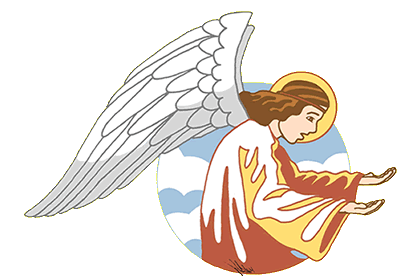 Saint Gabriel Catholic ChurchPastoral CouncilMeeting Minutes     May 26, 2022Attendance:  Father Felix, Fr. Calixtus, Jim Haug, Jamie Smiley, Vince Kokal, Lisa Gorton, Mitch Casto, and Richard PurdyAbsent: Deacon Roy, Mike Hadank, Tom Hayghe, Nancy WilsonOpening Prayer:  St Gabriel PrayerJubilee Update:All is going well with planning for the JubileeBishop’s visit shifted to October 2, 2022Lisa update:Liturgical subcommittee planning Mass will meet during the day on June 9th. Same night as the Joint Council meeting.Looking for input on Mass structure from all.Councils will be highlighted in the month of September and blessed during weekend Masses TBDJamie UpdateHanded out a planning/ tracking matrix with dates for review.Handed out meeting minutes from last meeting.Noted that group pictures were taken at the weekend Mass for when parishioners joined the parish.Joan Evans doing much in designing the book.Jubilee committee meeting June 22nd.Migrant Ministry photos – Dan Boyce to provide at the next meeting.Fr Felix asked if we could include past members of past Parish and Finance Councils. Lisa will look into the old head shots.Synod UpdateDan Boyce gave an update160 parishioners participatedAnswered the specific questions and provided a summary to the Diocese.Responses were very good Some of the listening sessions were very dynamic and appreciated that their input was productive.St Gabriel’s specific questions and responses will be reviewed with Fr. Felix and Calixtus.Fr. Felix wanted to thank the group and Facilitators for all that they did. He has gone thru the results and will want to meet with the synod team to review.Needs to understand and design an approach on how to present the St Gabriel’s comments back to the community. Fr. Felix wants to know the modality of the summaries presented by the team to best see how to move forward with the comments about the parish. There is not a desire to whitewash but to clarify the comments are not representing the whole of the parish.Building Expansion Update:Vince provided an update on the Building Committee and efforts to date:The architect has developed schematic plans and elevations sufficient for the cost estimators to provide estimated costs for the Phase I – Main worship and site work and Phase II – Administration Buildings.The cost estimate is complete and will be shared at the next Joint Pastoral/Finance Council meetings.The architect is on hold for now until a formal decision on path forward is made by Fr. Felix.Will plant a tree in leu of groundbreaking at the Jubilee Pastoral Council AppointmentsFr. Calistus will be leaving the first of July to a cluster of parishes in Chesapeake area: St Paul, Resurrection and St Mary.The diocese fully funded Fr. Calistus’ stay while at the parish.Fr Felix thanks Fr Calistus for all that he did to bridge his situation with obtaining continued work permit. Fr. Felix went over the council members tenure and the approach to staffing appointments/reappointments every 3 years. A handout was given as to those exiting and new replacements. Effective July 1, 2022Chairperson - Jim Haug Vice Chair – Dan Boyce  (reappointed for 3 more years)Secretary – Nominated Nancy Wilson – need to confirm as she is out this evening.Will have two vacancies that will be filled by:Greg JohnsonFrances CapriglioneWill need to get everything back on a three (3) year cycleMitch and Mike to continue for another year then retire.Jamie and Nancy to serve a couple more years.Vince will leave the Pastoral Council and join the Finance Council.Jim Haug will retire Chairperson responsibilities in 2024Staffing ChangesMaria and Mary have taken full-time jobs, this leaves both administrative and bookkeeper positions open.Children’s Formation Coordinator - Rebecca stepping down after vacation bible school; search is currently in progress for replacement.Music Coordinator - Paul Marselkowski will be leaving music ministry and moving to Mid-west. Search is currently in progress for replacement. Lisa and Sally Zatkulak will server as interim music coordinators.Jamie suggested that we should we post on Facebook Catholic Moms site?Celebration of John Holmes this weekend went great.Could we partner with another parish with the music minister so as to go with a more of a full-time position? However, would have to share overhead?  It would be tough as Masses are at the same time.The diocese does allow for cost of living for inflation rate.Faith Formation Update;28 baptisms34 first communions17 confirmed + 8 at the 11 am Mass this weekendWill be resuming helping hands ministry this summerVBS is on registration New college program – 18 – 24-year-olds. Carol will be sending out a survey.Revisioning of ROCK (raising our catholic kids) is being directed towards parents of toddler (2 – 4) age; 8 week program.Adult formation looking to re-establish bereavement , divorce and beyond and Marriage Enrichment Ministries this Fall.Liturgical Ministry Update:Altar servers are back in- 12 signed up + 5 adults for a total of 31 servers.Eucharistic Ministry at Mass back online.Nursery is not open due to staffing and how to keep it safe. There are chairs out in the commons for families.Christian care20 homebound parishioners currently receiving communionThe Hospital Ministry is started back up in 2022 and St. Gabriel’s will cover starting June.Calendar hand out:May 28, 11AM – First Communion MassMay 2, 11AM – Confirmation MassMay 30, – Office is ClosedJune 4,10:00 AM – Suicide Prevention talkJune 4 & 5 Food Collection WeekendJune 4 & 5 – honor all Social Justice ministers at MassJune 9 7PM – Joint Council MeetingJune 18, 10AM – BaptismsJune 218AM – Blood DriveJune 25 5:30PM– Commission of new Ministers at Mass Fr Felix will be gone the month of AugustLive Streaming Ministry Looking for more technicians for it to expand. Mitch and Denis have been handling all efforts and will need support in order to expand.New BusinessSecurity and plan for protestors with the Roe Vs Wade possible reversalChanging lock systemsCurrently have parishioners with police background that are at each Mass. Sherriff Leonard wanted to present a video on awareness prior to Covid – can look at presenting nowDoors are NOT locked during Mass; For evening meetings - need refresher that doors should remain locked in the evening do not prop open the doors and have someone from your group to admit membersAt this time there are no cameras on site.We are fortunate to have the Chesterfield Sheriff as a parishioner and heads up the security.Prayer for Ken Diem who is gravely illMeeting adjourned 8:20 PMClosing Prayer:  Fr. CallixtusRespectfully submittedVince Kokal